РезюмеКонцепция проекта предусматривает создание птицефабрики – содержание 28 тыс. кур яичного направления в г.Шопоков Кыргызской Республики. Основными видами продукции, производимыми птицефабрикой, будут яйца и куриное мясо/потроха. Целевой группой планируемой деятельности будут являться крупные мясные рынки, крупные торговые сети и частные лица.Общие инвестиционные затраты по проекту включают в себя:Финансирование проекта планируется осуществить как за счет собственных средств инициатора проекта, так и за счет заемного капитала.Приняты следующие условия кредитования:Показатели эффективности деятельности предприятия:Чистый дисконтированный доход инвестированного капитала за 5 лет при ставке дисконтирования 11,5% составил 35 763 тыс. сомС экономической точки зрения проект будет способствовать:- созданию 10 новых рабочих мест в г.Шопоков;- поступлению дополнительных доходов в бюджет КР;Среди социальных воздействий проекта можно выделить- удовлетворение спроса населения и организаций региона в качественной продукции местного производства- создание нового отечественного бренда производителя мяса птицы. Информация о текущей деятельности Инициатора проектаОбщая информацияИнициатор проекта – Общество с Ограниченной ответственностью «ТООК».ОсОО «ТООК» образовано пятого мая 2017 года и находится в г. Шопоков. Производство находится на собственном земельном участке площадью 12 соток. Адрес земельного участка: г.Шопоков, улица Акиева, 2ОсОО «ТООК» работает на рынке КР уже 2 года. Основная деятельность компании – содержание и разведение кур. Птицефабрика рассчитана на 5 тыс. голов. Вся продукция реализуется на местном рынке в г. Шопоков.Основные покупателиПродукция пользуется широким спросом среди населения. Реализуется продукция через оптовые торговые сети, а также розничные сети г. Шопоков. Компания не имеет собственные торговые сети. Продукция не брендирована.Основные поставщики сырьяПоставщики комбикормов и зерна – местные сельхозпроизводители: ОсОО «Комби» и ОсОО «Зерно». Компания работает с поставщиками сырья и материалов по 100% предоплате. На складе компания поддерживает одномесячный запас кормов для бесперебойной работы.Доставка материалов и сырья организована наземным транспортом, через местные логистические компании.Анализ текущей хозяйственной деятельностиКомпания производит куриное мясо и куриное яйцо. Вся продукция поставляется и реализуется на местном рынке.Компания имеет льготы по налогообложению согласно НК КР:В качестве сельскохозяйственного производителя, компания освобождена от НДС, налога на прибыль. Также компания вошла в перечень преференциальных видов промышленной деятельности и получила освобождение от местных налогов: земельного налога и налога на имущество – на 5 лет. Благодаря налоговым преференциям Компания успешно функционирует на местном рынке. Объемы производства с начала деятельности в натуральном выражении, шт.:Объемы производства за последние два года в стоимостном выражении, сом:Структура себестоимости производства состоит из Условно переменных затрат: корма для кур.Условно постоянных расходов: электроэнергия, витамины, медикаменты, ФОТ рабочихСтруктура операционных текущих расходов состоит из:Коммерческих расходов: реклама, транспортные (доставка), ФОТ менеджеров по продажамАдминистративных расходов: ФОТ административного персонала, коммуникационные расходы, прочие операционные расходы. Штат компании, сом:Прибыли и убытки за последние два года, сом:Движение денежных средств, сом:Активы и обязательства, сомПроизводственные мощности ОсОО «ТООК», сомРасшифровка обязательств компании по состоянию на 31.12.2018г.Расшифровка ДЗ компании по состоянию на 31.12.2018г.Описание проектаПтицеводство – одна из самых скороспелых отраслей животноводства. Это наиболее наукоёмкая и динамичная отрасль агропромышленного комплекса, характеризующаяся быстрыми темпами воспроизводства поголовья, интенсивным ростом, высокой продуктивностью и жизнеспособностью, наименьшими затратами живого труда и материальных средств на единицу продукции. После второй мировой войны в США, а затем и в других развитых странах мира возникла новая высокотехнологичная, интегрированная, наукоемкая и экономически очень эффективная отрасль АПК – промышленное птицеводство. Птицеводство даёт мясо, яйцо, пух, перо, органические удобрения (птичий помёт). Из сельскохозяйственных птиц наибольшее распространение имеют куры, индейки, гуси, утки. Всё большее развитие получает разведение цесарок, перепелов, страусов. Уделять особое внимание птицеводству следует потому, что это наиболее «скороспелая» отрасль. Птицеводство стало одним из ведущих в мире производств относительно дешевых и биологически полноценных продуктов питания для человека. Население Земли через 40 лет достигнет 10 млрд. человек. Для того, чтобы накормить такое количество людей, нужно увеличить производство продовольствия, по крайней мере, в 3 раза. Необходимо сделать основной упор на высокопротеиновые продукты питания, такие как мясо и птицу. Для того чтобы произвести продуктов в три раза больше, чем сейчас, нужно, во-первых, повысить эффективность производства. Мясо птицы способно быстро и эффективно восполнить дефицит протеина. Можно утверждать, что в 21 веке промышленному птицеводству будет отведена главная роль в обеспечении человечества животными белками.В Кыргызстане с давних времен птицеводство считалось сугубо семейным бизнесом. Хозяева выращивали и разводили уток, гусей и других животных, что приносило им хорошие деньги. Такая тенденция, к счастью, сохранилась и в наши дни. Почти в каждой сельской семье есть домашняя птица, что совсем не удивительно, ведь птицеводство – выгодное дело. В приусадебном хозяйстве можно разводить любую домашнюю птицу. Занятие это экономически выгодное, поскольку птица обладает высокой продуктивностью, скороспелостью и лучше, чем другие домашние животные, использует и оплачивает корма. Продукты птицеводства отличаются высокой питательностью, прекрасными вкусовыми качествами, а потому составляют основу диетического и детского питания.Компания «ТООК» - является действующей птицефабрикой на 5 тыс. голов. Компания имеет квалифицированный штат, знает технологию производства, знает рынок. Концепция проектаКонцепция проекта предусматривает расширение существующего бизнеса – увеличение количество кур до 30 тыс. голов, создание современной птицефабрики и брендирование выпускаемой продукции. Проект предусматривает переход с напольного выращивания и содержания кур на клеточное содержание. Для этого потребуются крупные инвестиции в реконструкцию здания и приобретение дорогостоящего оборудования для выращивания и забоя. Также в рамках проекта будут приобретены цыплята - у местного племенного птицеводческого завода «ТриТ».Основными видами выпускаемой продукции, будут:- яйца; - куриное мясо/потрохаВ настоящее время компания уже провела переговоры с потенциальными поставщиками необходимого оборудования для птицефабрики на 30 тыс. голов, а также заключила договор с потенциальным поставщиком цыплят.Информация об основных участниках проектаУчастники проекта:ОсОО «ТООК». ОсОО «ТООК» работает на рынке уже 2 года. Производство находится на собственном земельном участке площадью 12 соток. Адрес земельного участка: г.Шопоков, улица Акиева, 2.Основная деятельность компании – содержание и разведение кур. Компания была создана в 2017 году. Учредители компании и доля участия:Все участники – граждане Кыргызской Республики. Компания – работает по упрощенному налоговому режиму, является плательщиком единого налога. Компания не участвует в судебных разбирательствах.Ключевые сотрудники ОсОО «ТООК»:Генеральный директор:Асанов А.Возраст – 37 летОбщий стаж – 7 лет, в т.ч. в сельхоз.отрасли – 5 летОбразование – высшее, экономическоеГлавный бухгалтерАлиева Г.Возраст -45 летОбщий стаж -25 лет, в т.ч. на позиции главного бухгалтера – 15 летОбразование -высшее, экономическоеУчредителями компании было принято решение о расширении бизнеса и увеличении поголовья кур до 30 тыс. голов. Для реализации проекта будет разработан бренд, под которым продукция птицефабрики будет продвигаться на рынке. Также в связи с прогнозными доходами компания перейдет с упрощенного режима на общий налоговый режим. Описание продуктаСогласно проекту, Компания планирует продолжить текущий вид деятельности, но увеличить производительность путем увеличения поголовья кур с 5 тыс. до 30 тыс. голов.Ассортимент планируемой продукции:Яйцо куриноеМясо куриноеПотрохаКур, как и другую домашнюю сельскохозяйственную птицу, по внешнему виду и направлениям продуктивности делят на несколько категорий: декоративные, спортивные, мясные, яичные и мясояичные. В приусадебных хозяйствах в настоящее время разводят, в – основном, кур яичного и мясояичного направлений. Многие породы этих направлений были выведены методом, так называемой, народной селекции. В курином мясе мало жира, а значит, мало и холестерина. Полезна курятина высокой концентрацией белка и глютамина, являющегося стимулятором центральной нервной системы. А еще витаминами, минеральными элементами. Для реализации проекта планируется приобрести кур несушек кроссов Hy-Line, которые по праву считаются одними из лучших в мире по производительности яйца. Гибридные несушки Хай-Лайн, это неприхотливые и высокопродуктивные куры. Многие любители птицеводы и фермеры, занимающиеся разведением птицы в промышленных масштабах, положительно отзываются о курах-несушках Хай-Лайн. Гибрид широко распространен по всей территории Казахстана. Куры Хай-Лайн выведены в США. Яичная гибридная порода появилась благодаря плодотворной работе американских селекционеров из компании Hy-Line International.Важное направление ее деятельности – выведение гибридов для промышленного разведения. Сотрудники генетического центра задались целью: вывести породу кур, которая отличалась бы неприхотливостью и хорошей яйценосностью. Специалисты вывели несколько кроссов Хай-Лайн. Их характеристики практически одинаковые. Главное отличие – цвет яиц. Одни кроссы (Сильвер Браун, Соня) имеют коричневую яичную скорлупу, другие (W-36,77,98) – белую.Вес кур породы Хайлайн достигает 1,7кг. Несутся куры в течение 80 недель. Продуктивность от 340 до 350 яиц. Яйцо. Желток куриного яйца содержит белки, но также жиры и холестерин. Жиры, содержащиеся в желтке, в – основном, полиненасыщенные и поэтому безвредны. Белок состоит на 90% из воды, на 10% из белков, не содержит холестерина и практически не содержит жиров. Куриное яйцо на 97% усваивается организмом. Яйцо содержит 12 витаминов. Оно -хороший источник активного витамина A, и только рыбьему жиру уступает по содержанию витамина D. В яйце много витаминов B1, B2, E, а также очень важного витамина — холина, которого нигде нет столько, сколько в желтке. Яйца содержат 96% минералов, особенно высоко содержание кальция, а также фосфора, йода, меди, железа, кобальта. Описание рынка продукцииЗа последние десять лет во всем мире наблюдается стойкая тенденция роста потребления продуктов птицеводства. Только за этот период мировое производство яиц увеличилось почти на 50%, а потребление яиц достигло приблизительно 142 шт. на душу населения в год. Наибольшее производство яиц на душу населения - в Нидерландах (633 яйца), Японии (317), Бельгии (314), США (303), Чехии (300), России (230). Несмотря на трудности и ряд существенных проблем, птицеводы Кыргызстана в 2017 году произвели 7,6 тыс. тонн мяса птицы и 510,7 млн. штук яиц. При этом 35% яиц было произведено фермерскими хозяйствами, при преобладающем количестве личных подсобных хозяйств.Источник: СтаткомКРЕсли же проследить динамику производства яиц, то из графика ниже видно, что общее количество произведенных яиц постоянно растет: в 2017 году по сравнению с 2014 годом выросло на 14,5%. Источник: СтаткомКРСоответственно растет и поголовье птиц.Источник: СтаткомКРКыргызстан почти полностью удовлетворяет внутренний спрос на яйца, на графике ниже видно, что объем производства не сильно отстает от объема потребления (млн.шт): Источник: СтаткомКРТаблица производства и использования яиц наглядно показывает, что доля импорта составляет 2,7% от общего количество произведенных яиц (млн.шт.):Источник: СтаткомКРОсновные и потенциальные конкурентыОсновными конкурентами предприятия являются крупные птицефермы, чья продукция уже широко известна потребителям:.ОАО «Ак-Куу» (Сокулукская птицефабрика) (Чуйская обл.)Племенной птицеводческий завод «Три Т» (Чуйская обл.)Улар ОАО (Чуйская обл.)ШУМКАР АО (Иссык-Кульская обл.)Куш-Уя ЗАО (Чуйская обл.)Организационный планУчастником проекта является действующее ОсОО «ТООК». Для реализации проекта будет разработан бренд, под которым будет продвигаться продукция фабрики. Общее руководство предприятием будет осуществлять текущий директор. Штат будет увеличен на 8 человек. Организационная структура предприятия имеет следующий вид, представленный ниже.Организационная структураПриведенную структуру управления персоналом можно отнести к линейной. Она позволяет директору оперативно управлять работой предприятия и находиться в курсе событий.Предполагается, что реализация (запуск) настоящего проекта займет четыре месяца, и еще шесть месяцев займет выращивание кур для запуска полноценного производства готовой продукции.Календарный план реализации проектаНа этапе строительно-монтажных работ – будет реконструировано имеющееся помещение с учетом закупаемого оборудования. На данном этапе будет заключен договор с поставщиком оборудования – российской компанией – ООО «АгроРу» на поставку основного и сопутствующего оборудования необходимой комплектации. Поставка будет производиться в течение 3-х месяцев. С учётом приличного поголовья (30,000 гол.) и отсутствия обширной площади помещения, было принято решение содержать кур несушек в клеточных батареях. Оборудование для содержания кур несушек должно быть современным – позволяющим экономить затраты труда, а также расход кормов, электроэнергии. Оборудование для проекта будет включать:Клетки для кур – четырехъярусные, 188 наборов клетокАвтоматическая система кормленияСистема яйцесбора – 4 набораСистема пометоудаления – 4 набораСистема микроклимата будет включать в себя: вентилятор: 12 шт, размер 1.4м*1.4м, установленный на задней стенке стены птичника. влажный занавес: 14 шт, размер 2.5м*2м, установленный на передней и боковой стенке стены птичника.приточный клапан: 68 шт, размер 600мм*300мм установленный на боковой стенке стены птичника.управляющий компьютер ac2000: 1 шт.Дополнительное оборудование:клеточные батареи, электрические лампы для дополнительного освещения, для повышения  яйценоскости кур. Более подробное описание оборудования, закупаемого в рамках проекта - в Приложении №4План продаж и стратегия маркетингаОрганизацию производства на предприятии предполагается осуществлять с учетом следующих принципов: 1. Постоянный мониторинг конкурентоспособности продукции; 2. Использование комплекса мер по формированию спроса, формированию имиджа и закреплению постоянных клиентов. Маркетинговая стратегия заключается в организации сбыта продукции. Реализацию продукции планируется осуществлять через оптовых посредников, без организации собственной торговой сети - через крупные торговые сети: Фрунзе, Глобус, Алма, а также небольшие сети в регионах.Для продвижения продукции планируется разработать бренд, который будет продвигаться на рынке. Программа продаж будет осуществляться посредством рекламных акций.При формировании цен была учтена покупательная способность потребителей, определяемая средним уровнем их доходов.Формирование цен основано на рыночных ценах и определении полной себестоимости продукции.Планируемые цены на продукцию, сомПри расчете программы продаж инфляция во внимание не принималась, поскольку связанное с инфляцией повышение цен пропорционально отразится на увеличении цен продаж предприятия.Ниже приведен план продаж в натуральном и стоимостном выраженииПлан продажПроизводственный планВ таблице представлена планируемая программа производства по годам.Планируемая программа производства по годамТехнологический процессВ августе-сентябре проводят сортировку поголовья, при этом отбирают молодых кур и петушков. На 11–12 курочек для племенных целей оставляют одного петуха. Большей яйценоскостью обладают куры в первый год. В дальнейшем происходит постепенное снижение продуктивности. Более трех лет кур в хозяйстве не держат. Для повышения продуктивности в зимнее время применяют дополнительное освещение, которое вводят примерно с 15 ноября. Для этого используют лампочку мощностью 60 Вт. Дополнительное освещение включают с 6 до 8 часов утра и с 16 до 19 часов вечера. Оптимальным в данном случае считается применение реостата, позволяющего менять освещенность постепенно. В помещении, где содержатся куры, температура воздуха должна быть не ниже 10°С, иначе куры прекращают нестись. Подстилка должна быть сухой и чистой. Обычно используют опилки. Существует всего два способа содержания кур – выгульный и клеточный. Клеточный метод на сегодняшний день становится всё более популярным. Отличая с напольном содержанием, основными преимуществами использования при разведении в клетках, предназначенной именно для кур несушек, можно назвать:Возможность рационального использования площади птичника. Требуется меньшая площадь благодаря компактному размещению кур несушек в клетках. Удобство управления.Птицевод получает полный контроль над поголовьем птицы. Это позволяет снижать затрату труда на самом деле.Яйценоскость повышается. Благодаря комфортным условиям содержания, курицы несутся постоянно.При клеточном содержании, чистая вода всегда доступна курам.Легче собирать яйца. Снесенные яйца лежат на желобе-яйцесборнике.Расход корма сокращается.В рационе кур непременно должны быть корма, богатые витаминами и содержащие легкоперевариваемый полноценный белок. Курам скармливают пророщенное зерно (источник витамина Е) - до 40 г на одну курицу в день. Пекарские дрожжи - источник витамина группы В. Их вводят с комбикормом ежедневно в количестве 3-5 г. Вводят в рацион также рыбий жир в количестве 1 г на голову. В птичнике всегда должны быть минеральные корма. Примерный суточный рацион, рассчитанный на одну голову, может быть таким: - зерно (овес, ячмень и др.) — 50 г; - мучная смесь (овсяная, ячменная, отруби пшеничные) — 50 г;- сенная мука—10 г; - сочные корма (морковь, брюква, свекла) — 30-50 г; - сухие белковые корма животного и растительного происхождения (жмыхи, мясные отходы и др.) — 10-15 г; - ракушка или толченая скорлупа — 5 г; - костная мука — 2 г; - соль — 0,5 г.Социально-экономическое и экологическое воздействиеСоциально-экономическое значение проекта При реализации проекта предусмотрено решение следующих задач:создание новых рабочих мест, что позволит работникам получать стабильный доход;создание нового предприятия по разведению и размножению домашней птицы;поступление в бюджет государства налогов и других отчислений (более 19 млн. сом).Среди социальных воздействий можно выделить:удовлетворение спроса населения и организаций региона в качественной продукции; создание нового отечественного бренда производителя мяса птицы;создание дополнительно 10 рабочих мест. повышение квалификации. Возможно обучение сотрудников за счет статьи «Прочие расходы».Воздействие на окружающую среду Особого вредного воздействия на окружающую среду разведение домашней птицы не оказывает, так как современная технология выращивания птиц и мини – фермы имеют конструкции, значительно уменьшающие вредное воздействие. В планах предприятия - уменьшить, как только возможно, воздействие на окружающую среду, как от отходов производства, так и от фермы самой по себе. Финансовый планДля построения финансовых прогнозов были сделаны некоторые допущения по производственным и административным расходам. Расходы были классифицированы на переменную и постоянную часть, на эксплуатационную и административную часть.Эксплуатационные расходы состоят из переменных расходов. Переменные расходы в месяцПеременная часть состоит из затрат на содержание кур – это комбикорма и зерно.Условно постоянные расходы включают в себя как эксплуатационные, так и общие административные и торговые издержки.Кроме комбикормов и зерна, кур необходимо подкармливать витаминами и прочими добавками.Общие и административные расходы предприятия в месяц, сомРасчет расходов на оплату труда, сомСумма расходов на оплату труда составляет 322,4 тыс. сом в месяц. Социальные отчисления и подоходный составляют 98 тыс. сом в месяц (из расчета 17,25% от фонда оплаты труда (далее – ФОТ). Проекция Cash-flow Проекция Cash-flow (Отчет движения денежных средств, Приложение 1) показывает потоки реальных денег, т.е. притоки наличности (притоки реальных денег) и платежи (оттоки реальных денег). Отчет состоит из 3 частей: операционная деятельность - основной вид деятельности, а также прочая деятельность, создающая поступление и расходование денежных средств компанииинвестиционная деятельность — вид деятельности, связанной с приобретением, созданием и продажей внеоборотных активов (основных средств, нематериальных активов) и прочих инвестицийфинансовая деятельность — вид деятельности, который приводит к изменениям в размере и составе капитала и заёмных средств компании. Как правило, такая деятельность связана с привлечением и возвратом кредитов и займов, необходимых для финансирования операционной и инвестиционной деятельности.Анализ денежного потока показывает его положительную динамику по годам проекта.Расчет прибыли и убытковРасчет планируемой прибыли и убытков в развернутом виде показан в Приложении 2.Проекция баланса Развернутый прогнозный баланс показан в Приложении 3.Финансовые индикаторы Чистый дисконтированный доход инвестированного капитала за 7 лет при ставке дисконтировании 11,5% составил 30 945 тыс. сомФинансовые показатели проектаАнализ безубыточности проекта, тыс. сомТаблица показывает, что точкой безубыточности для предприятия является объем реализации в 19,3 млн. сом в год (достигается уже во второй год деятельности в 2020г.). Минимальный объем производства, который завод должен обеспечить для безубыточной деятельности – 2,509 млн. яиц и 20 тн. куриного мяса/потроха.План финансированияОбщие инвестиционные затраты по проекту включают в себя:Инвестиции проекта, тыс. сомФинансирование проекта планируется осуществить как за счет собственных средств инициатора проекта, так и за счет заемного капитала. Источником собственных средств будет выступать действующий бизнес ОсОО «ТООК».Программа финансирования на 2019 г., тыс. сомПриняты следующие условия кредитования:Условия кредитованияВыплаты по кредиту, сомКредит погашается в полном объеме в 2024, согласно принятым вначале допущениям.Анализ проектных рисковПредпринимательская деятельность, особенно на первоначальном этапе, во всех формах и видах сопряжена с риском. Перед начинанием любого дела следуют тщательно провести анализ всех возможных рисков, которые могут возникнуть при реализации бизнес-идеи. Инвестиционный риск - это вероятность возникновения непредвиденных финансовых потерь в ситуации неопределенности условий инвестирования. Главные риски, присущие данному инвестиционному проекту и предупредительные мероприятия, которые необходимо сделать в ходе реализации бизнес-проекта: 1. Риск падежа – в базовых допущениях необходимо заложить минимальный для региона разведения выход продукции, включить расходы по вакцинации; 2. Риск потери ликвидности вследствие неравномерности продаж – возврат денежных средств производить равномерными платежами, c возможностью отсрочки и частичного досрочного погашения; 3. Риск неправильного проведения основных технологических операций по причине неопытности – строго придерживаться установленной технологии разведения, привлекать консультантов – специалистов по разведению птицы; 4. Риск снижения цен на продукцию – предусмотреть возможность диверсификации (увеличивать поголовье одного вида птицы при сокращении другого), заключать предварительные контракты на поставку. Анализ и выявление инвестиционных рисков позволяет избежать ошибок и финансовых потерь в будущем при реализации бизнес-идеи.В рамках анализа рыночных рисков проекта, был проведен анализ чувствительности проекта к негативным изменениям основных факторов:Падение рыночных цен на производимую продукциюПадение спроса на производимую продукциюУдорожание цен поставщиков сырья и материаловИзменение ключевых показателей эффективности на 5-й год проекта:Как видно из таблицы проект имеет хорошую подушку безопасности по закупочным и ценам: негативное изменение цен на сырье даже на 30% (что маловероятно) не повлекло за собой отрицательный NPV. Но проект чувствителен к объему выпускаемой продукции и продажной цене: снижение объемов продаваемой продукции или цены более чем на 20% увеличивает срок окупаемости.SWOT – анализ по проектуСильные и слабые стороны проекта:Анализируя данные, полученные в SWOT-анализе, можно сделать вывод, что проект имеет сильные стороны и возможности, позволяющие предприятию выполнять намеченный план.Приложение 1. Прогноз движения денег, сомПриложение 2. Прогноз прибылей и убытков, сомПриложение 3. Прогноз активов и Обязательств, сомПриложение 4. Описание закупаемого оборудованияКлетки для кур несушек типа А четырехъярусные с пятью дверьми. Размер одной клетки: 1950мм* 450мм* 410мм, всего нужно приобрести 188 наборов клетки. 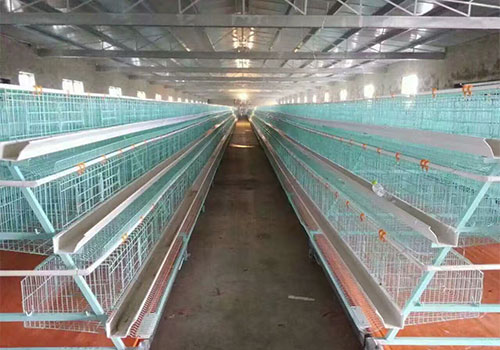 Размещение: 160 голов птиц в одном наборе клетки. Размещение клетки в птичнике: 47 наборов клетки/ряд, всего 4 ряд клеточных батарей. Сумма поголовья в одном птичнике: 60* 47* 4 = 30,080 гол.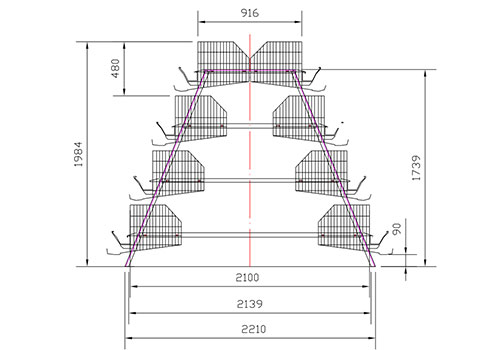 Автоматическая система кормления. Система кормления для птицеводческих комплексов, это прогрессивная аграрная технология, её главным преимуществом является одновременное распределение одинаковых порций корма. Вся птица получает корм одновременно, и так позволяет значительно снижать уровень стресса поголовья во время кормления.  Система кормления для птицефабрик включает в себя три главных устройств: бункер, кормовой конвейер и загрузчик. Корм подается в систему из бункера (1), расположенного снаружи корпуса при помощи шнека. Труба шнека (2) одним концом подсоединяется к бункеру, а другим соединяется с кормопроводом внутри корпуса. Гавной частью системы внутри корпса является загрузник.  Существует два вида загрузников: индивидуальный передвижной загрузник и портальный загрузник. По проекту предусмотрен портальный. Система кормления с индивидуальными передвижными загрузниками представляет мобильный двухсторонний секционный кормораздатчик навесного типа с дозирующим устройством на каждой из линий кормления. Нужно отметить, что индивидуальные передвижной загрузник работает по одной на каждую батарею. Соответственно необходимо приобретать столько индивидуальных загрузников сколько батарей предусмотрено в птичнике. В нашем случае один портальный кормозагрузник обслуживает 4 ряда клеток одновременно. 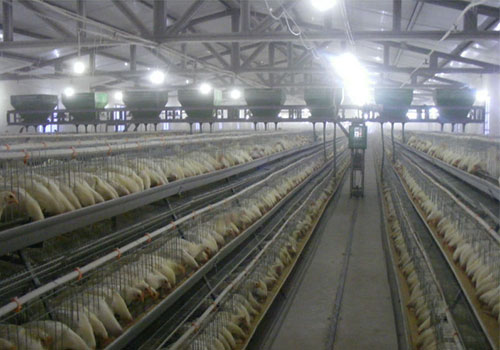 Система яйцесбора: 4 наборов, (по одной на каждую батарею). Система сбора яиц, одно из вспомогательных сооружений клеточных батарей для кур несушек. Система сбора яиц играет важную роль при сборе яиц на птицефермах для разведения кур несушек. Снижение трудоемкости при сборе и сортировке яйца, соблюдение требований биологической безопасности, снижение стресса птицы – это обоснование их экономической эффективности и преимущества. Система сбора яиц включает в себя: машина- яйцесборнк (по одной на каждую батарею); продольные ленточные транспортеры, обеспечивающие вывод яйца на торцы батарей; поперечный и наклонный транспортер с механизмом подъема и стол яйцесбора.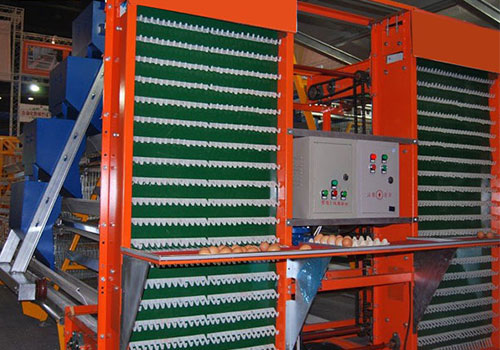 Принцип работы: Конвейерные ленты лежат на желобах-яйцеприёмниках каждого этажа. В каждой машине-яйцсборнике есть приводная станция. Когда приводная станция начинает работать, она проводит конвейерные ленты в движение, и так снесенные курицей яйца, лежающие на лентах постепенно и аккуратно поступают к пластиковым когтям сборника. Продольные ленточные транспортеры состоят из неисчислимых пластиковых когтей, и имеют плавную регулировку скорости, которую можно осуществить поворотом ручки управления на пульте. В процессе сбора яиц, продольные ленточные транспортеры обеспечивают выводить яйца на торцы батарей, далее по наклонному транспортеру – на стол яйцесбора. И там персонал птицеводства собирает яйца.Система пометоудаления: 4 наборов, (по одной на каждую батарею). На рынке существуют два главных система пометоудаления: ленточная и скребковая. По проекту предусмотрена ленточная.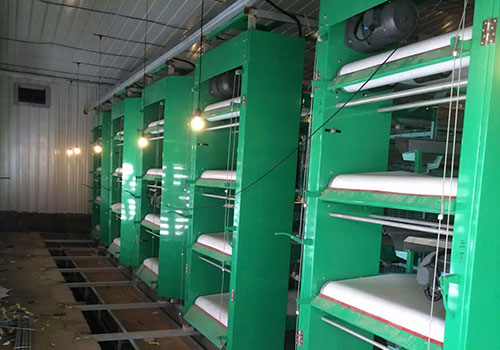 Продольные пометоуборочные ленты устанавливаются на каждом ярусе из цельной полипропиленовой (PP) ленты. Продольные ленты очищаются снимающими гребоками, установленными на задних стойках блога клеток и изготовленными из высококачественных износоустойчивых материалов, они обеспечивают быстро и эффективно удалить помёт из лент на поперечный транспортер, расположен на земле или в канаве. По поперечному и наклонному транспортеру помёт удаляется с птичника, перевезёт на назначенное место или загрузится в транспортное средство.Расходы, тыс. сом2019Инвестиции в основной капитал29 510Оборотный капитал18 247Всего47 757Источник финансирования, тыс. сомСуммаПериодДоляСобственные средства18 247апр.-дек.1938%Заемные средства29 510апр.-июн.1962%Всего47 757100%Валюта кредитаДолл.Процентная ставка, годовых5%Срок погашения, лет5,0Выплата процентов и основного долгаежемесячноЛьготный период погашения процентов, мес.0Льготный период погашения основного долга, мес.6Тип погашения основного долгаравными долямиФинансовые показатели проекта20192020202120222023202420252026Выручка, тыс. сом052 09552 09552 09552 09552 09552 09552 095Маржинальная прибыль, тыс. сом-12 09627 90327 90327 90327 90327 90327 90327 903Чистая прибыль, тыс. сом-17 23317 52418 77419 84120 64720 98921 22321 399Рентабельность продаж, %54%54%54%54%54%54%54%Чистая рентабельность, %34%36%38%40%40%41%41%Чистый денежный поток (к изъятию), тыс.сом014 44211 60712 09118 81422 18522 18522 185Внутренняя норма доходности (IRR)69%Чистая текущая стоимость (NPV), тыс. сом35 763Индекс рентабельности (PI)2,4Окупаемость проекта (простая), лет2,3Окупаемость проекта (дисконтированная), лет2,5Продукция20172018На убойголовголовкуры3 0004 800Яйцо куриноешт.шт.куры378 0001 152 000Мясокг.кг.куры5 7009 120потроха300480наименование2 0172 018ВсегоЯйцо куриное1 890 0005 760 0007 650 000Мясо куриное1 197 0001 915 2003 112 200Потроха30 00048 00078 000Всего3 117 0007 723 20010 840 200Штатшт.ед.окладФОТСФВсегоПроизводственный персонал215 00030 0005 17535 175Директор125 00025 0004 31329 313Закупщик110 00010 0001 72511 725Бухгалтер120 00020 0003 45023 450ИТОГО570 00085 00014 66399 663ОПУ ОсОО "ТООК"20172018ВсегоВыручка3 117 0007 723 20010 840 200Переменные затраты1 464 9903 629 9045 094 894Маржинальный доход1 652 0104 093 2965 745 306Уровень маржи53%53%53%Расходы периодаКоммерческие расходыРеклама, продвижение20 000100 000120 000Административные расходыФОТ597 9751 195 9501 793 925Соль и витамины72 000178 399250 399Медикаменты8 40020 81329 213Обслуживание и ремонт оборудования5 00012 38917 389Аренда транспорта25 00061 94486 944Услуги связи10 00024 77834 778Услуги банка5 00012 389Прочие непредвиденные расходы20 00049 555EBITDA888 6352 437 0793 412 658Амортизация120 000120 000240 000Прибыль до налогообложения768 6352 317 0793 172 658Налог на прибыль0Чистая прибыль768 6352 317 0793 172 658ОДДС ОсОО "ТООК"2 0172 018ВсегоОперационная деятельностьВыручка3 179 3407 877 66411 057 004Платежи2 228 3656 830 7619 059 126Чистый операционный поток950 9751 046 9031 997 878Инвестиционная деятельностьМодернизация произв. линии0Чистый инвестиционный поток000Финансовый потокПолученные займы000Погашенные займы000Чистый финансовый поток000Чистый денежный поток950 9751 046 9031 997 878Сальдо на начало0950 9750Сальдо на конец950 9751 997 8781 997 878Баланс ОсОО "ТООК"2 0172 018Краткосрочные активыДенежные средства950 9751 997 878Прочие активы1 221545 259Долгосрочные активыОС1 200 0001 080 000Итого АКТИВЫ2 152 1963 623 137Краткосрочные обязательства13 36737 323Долгосрочные обязательства870 094Итого ОБЯЗАТЕЛЬСТВА883 46137 323Уставный капитал500 000500 000Нераспределенная прибыль768 7353 085 814Итого КАПИТАЛ1 268 7353 585 814Валюта баланса2 152 1963 623 137Оборудованиекол-вобалансовая стоимостьСистема яйцесбора1210 000Система пометоудаления1350 000Итого21 802560 000Земельный участок5 га0производственное помещение200 кв.м.520 000Итого520 000ВСЕГО Основных средств1 080 000Общая сумма кредиторской задолженности37 323в  т.ч.ОсОО "Кыргызкомбикорм"           20 000   Текущие обязательства по з\п              5 000   Текущие обязательства по налогам           12 323   Общая сумма дебиторской задолженности545 259в  т.ч.ОсОО "Шумкар"270 000ОсОО "Дукон"275 259УчредительДоля в УКБейбосунов Т.П.55%Акылов А.45%Структура производства яиц по видам хозяйств:Структура производителей яиц по видам сельхозформирований:Запасы на начало года61,1Производство510,7импорт13,9итого ресурсов585,7Использованиепроизв. потребление11,7Потери0,03экспорт0,5личное потребление511,1запасы на конец62,37Мероприятие2019 год2019 год2019 год2019 год2019 год2019 год2019 год2019 год2019 год2019 год2020 годМероприятиемарапрмайиюниюлавгсеноктноядекянвРазработка бизнес-планаРешение вопроса финансированияПолучение кредитаСтроительно-монтажные работыПоставка оборудованияПоиск и найм персоналаПоставка молоднякаВыращивание молоднякаНачало продажНаименованиеЗначение, сомЯйцо куриное6,0Мясо куриное210,0Потроха куриные100,0в натуральном выражении, шт.ед.изм202020212022202320242025Яйцо куриноетыс.шт.6 7746 7746 7746 7746 7746 774Мясо куриноетн.535353535353Потрохатн.333333в стоимостном выражении, тыс. сомЯйцо куриноетыс. сом40 64340 64340 64340 64340 64340 643Мясо куриноетыс. сом11 17211 17211 17211 17211 17211 172Потрохатыс. сом280280280280280280в натуральном выражении, шт.ед.изм202020212022202320242025Яйцо куриноетыс.шт.6 7746 7746 7746 7746 7746 774Мясо куриноетн.535353535353Потрохатн.333333Статья расходовРазмер стада, тыс.гол.Норма расхода, кг/голЦена на кг, сомСумма, тыс.сомкомбикорма280,1251 260зерно280,118756Итого2 016Затраты20192020-2026ФОТ322 438322 438Соль и витамины60 00060 000Медикаменты7 0007 000Обслуживание и ремонт оборудования20 00020 000Аренда транспорта20 00020 000Услуги связи40 00040 000Услуги банка2 0002 000Прочие непредвиденные расходы5 0005 000Итого476 438476 438№ДолжностьКоличествоокладИтого ЗП к начислениюСФ с предприятияАдм.-управленческий персонал1Директор145 00045 0007 7632Бухгалтер120 00020 0003 4503Закупщик115 00015 0002 5884Менеджер по работе с клиентами115 00015 0002 588Итого495 00095 00016 388Производственный персонал1Птичник420 00080 00013 8002Ветеринар130 00030 0005 1753Работник убойного цеха320 00060 00010 350Итого870 000170 00029 325Обслуживающий персонал00Итого0000Вспомогательный персонал1Уборщица110 00010 0001 72500Итого110 00010 0001 725Всего по персоналу13175 000275 00047 438Внутренняя норма доходности (IRR)38%Чистая текущая стоимость (NPV), тыс. сом30 945Индекс окупаемости инвестиций (PI)2,2Окупаемость проекта (простая), лет3,1Окупаемость проекта (дисконтированная), лет3,5Период2019202020212022202320242025Выручка052 09552 09552 09552 09552 09552 095Переменные затраты12 09624 19224 19224 19224 19224 19224 192Маржинальная прибыль-12 09627 90327 90327 90327 90327 90327 903Уровень марж.прибыли                          -             0,54           0,54           0,54           0,54           0,54           0,54   Постоянные расходы5 13710 3339 1998 2887 5356 9456 680Точка безубыточности, тыс. сом019 29317 17615 47414 06812 96712 471Подушка безопасности032 80234 91936 62038 02739 12839 623минимальная годовая выручка, тыс.сом19 293доля, %структура выручки:от реализации яиц15 05178%от реализации мяса4 24122%минимальное кол-во реализуемой продукциияйца, тыс. шт.2 509мясо/потроха, тн.20минимальное количество кур в хозяйстве, тыс. шт.10Расходы2019Инвестиции в основной капитал29 510Оборотный капитал18 247Всего47 757Источник финансированияСуммаПериодДоляСобственные средства18 247апр.-дек.1938%Заемные средства29 510апр.-июн.1962%Всего47 757100%Валюта кредитаДолл.Процентная ставка, годовых5%Срок погашения, лет5,0Выплата процентов и основного долгаежемесячноЛьготный период погашения процентов, мес.0Льготный период погашения основного долга, мес.6Тип погашения основного долгаравными долямиПериодВсего201920202021202220232024Освоение29 51029 510начисление %4 1198861 29296463630832Погашено ОД29 5103916 5586 5586 5586 5582 888Погашено %4 1198861 29296463630832Остаток ОД029 11922 56116 0049 4462 8880влияющие факторыIRRNPVпериод окупаемостиБазовый вариант22%11 6904,4Влияние изменения продажных цен:   уменьшение цены на 10%24%13 8904,3   уменьшение цены на 20%8%отриц.5,8 Влияние изменения объемов производства:  сокращение объемов произ-ва на 10%24%13 9814,3  сокращение объемов произ-ва на 20%9%отриц.5,8 Влияние изменения цен поставщиков:  удорожание цен на сырье и материалы на 20%22%11 6904,4  удорожание цен на сырье и материалы на 30%14%2 3435,2Внешняя средаВозможности1.Льготные условия сельхозтоваропроизводителям 2.Расширение ассортимента продукции птицеводства 3.Продвижение в область, регионы 4.Привлечение молодых квалифицированных кадров Внешняя средаУгрозы1.Способность поставщиков кормов диктовать свои условия 2.Появление новых конкурентов 3.Высокие цены на корм Внутренняя средаПреимущества1.Высокий убойный выход 2.Экологически чистая продукция 3.Выгодное местоположение 4.Легкость в кормлении птицы Внутренняя средаНедостатки1.Отсутствие сформированного положительного имиджа (неузнаваемость) Наименование          Всего20192020202120222023202420252026Наименование          ВсегогодгодгодгодгодгодгодгодОстаток денежных средств на начало отчетного периода9 49719 32229 47539 95654 38371 730Операционная деятельностьПоступление364 66252 09552 09552 09552 09552 09552 09552 095яйцо куриное284 49840 64340 64340 64340 64340 64340 64340 643мясо куриное78 20411 17211 17211 17211 17211 17211 17211 172потроха1 960280280280280280280280Выбытие267 14520 67936 04035 71235 38435 05634 78034 74834 748корма220 14716 93429 03029 03029 03029 03029 03029 03029 030Административные расходы42 8792 8595 7175 7175 7175 7175 7175 7175 717Проценты за кредит4 1198861 29296463630832Налог на прибыльВыплата НДСРезультат операционной деятельности97 517-20 67916 05516 38316 71117 03917 31517 34717 347Инвестиционная деятельностьПоступление Выбытие 29 51029 510Приобретение ОС и НА 29 51029 510Результат инвестиционной деятельности-29 510-29 510Финансовая деятельностьПоступление 50 58050 580Поступления по вкладам учредителей 21 07021 070Поступления по кредитам29 51029 510Выбытие 29 5103916 5586 5586 5586 5582 888Выплаты по дивидендам учредителямВыплаты по кредитам29 5103916 5586 5586 5586 5582 888Результат финансовой деятельности21 07050 189-6 558-6 558-6 558-6 558-2 888Чистые потоки денежных средств89 077 9 497 9 825 10 153 10 481 14 427 17 347 17 347 Остаток на конец отчетного периода89 0779 497 19 322 29 475 39 956 54 383 71 730 89 077 Наименование          Всего201920202 021 2 022 2 023 2 024 2 025 2 026 Наименование          ВсегогодгодгодгодгодгодгодгодДоход от реализации продукции364 66252 09552 09552 09552 09552 09552 09552 095яйцо куриное243 85540 64340 64340 64340 64340 64340 64340 643мясо куриное67 03211 17211 17211 17211 17211 17211 17211 172потроха1 680280280280280280280280Себестоимость реализ. продукции188 69814 51529 03029 03029 03029 03029 03029 03029 030корма188 69814 51529 03029 03029 03029 03029 03029 03029 030Маржинальная прибыль123 870-14 51523 06423 06423 06423 06423 06423 06423 064Расходы периода37 1622 8595 7175 7175 7175 7175 7175 7175 717Амортизация12 8381 3933 3242 5181 9351 5091 196963787Расходы по процентам за кредиты4 1198861 29296463630832Доход до налогов69 751-19 65312 73113 86514 77615 52916 11916 38416 560Налог на прибыльЧистая прибыль69 751-19 65312 73113 86514 77615 52916 11916 38416 560Кумулятивная чистая прибыль69 751 -19 653-6 9226 94321 71937 24853 36769 75186 311Наименование          2 019 2 020 202120222023202420252026Наименование          годгодгодгодгодгодгодгодАктивы30 53636 70944 01652 23461 20674 43790 821107 381Текущие активы2 41911 91621 74131 89442 37556 80274 14991 496Денежные средства9 49719 32229 47539 95654 38371 73089 077Дебиторская задолженностьЗапасы2 4192 4192 4192 4192 4192 4192 4192 419Прочие краткосрочные активы (незавершенное производство)Долгосрочные активы28 11724 79322 27520 34018 83117 63516 67215 886Основные средства28 11724 79322 27520 34018 83117 63516 67215 886Долгосрочная дебиторская задолженностьПассивы30 53636 70944 01652 23461 20674 43790 821107 381Краткосрочные обязательстваОбязательства по налогамКраткосрочная кредиторская задолженностьДолгосрочные обязательства29 11922 56116 0049 4462 888Обязательства по кредитам29 11922 56116 0049 4462 888Прочие долгосрочные обязательстваКапитал1 41714 14828 01342 78958 31874 43790 821107 381Уставный капитал21 07021 07021 07021 07021 07021 07021 07021 070Нераспределенная прибыль-19 653-6 9226 94321 71937 24853 36769 75186 311